Dublin Music Boosters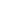 www.dhsirishguard.org"The Gael Force"	Dublin High SchoolMusic Booster Meeting SummaryWednesday, August 29, 20186:00 PM ~ Choir RoomWelcome & Call to Order (1 minute) 6:03pmIntroductions to board, directors, AP Krista TaylorNew meeting formatIntros to parent leaders (Color Guard, Uniform, Props, Choir Liaison, Website, Grub Club)Secretary's Report/Action Item (2 minutes)Presentation of Minutes from last Booster Meeting: May 21, 2018: Budget for 2018-19 was approvedDavyne Bradley would like to add last names to New BusinessMotion to approve minutes from Liz Crocker; second by Glenn Wong Director’s Report (3 minutes)AP Music Theory & ChoirMoved from Jacksonville; FSU graduateDay of PeaceEvent at SJSU for male voices4 concerts at DHSParent involvement importantDirector’s Report (3 minutes)Thanks for parental supportBack-to-School Night activitiesTreasurer's Report/Action Item  (3 minutes)Budget - presented in May, provisionalRevised budget (handout)Family donations - plan for 80% participationMatching donations - money or hoursFundraising activityFireworks - split w/PFSO & AthleticsAmazon SmileInvitational: biggest fundraiser, volunteers imperativeField show season alone costs $92,000 or $600/student (155 students)Extracurriculars $600 - $700/studentSummer expenses high normallyCharms - new inventory and communication systemNew budget to be approved: Patty Shipps makes motion that we accept; Wendy DeMello seconds; approve unanimously Fundraisers Report  (3 minutes)The Habit 9/6 11am - 8pmHoedown 10/13 almost annual, costumeeTeamsponsor.com: like SnapRaise but better cut for school (SnapRaise brought us $12000)Spirit Wear - Balance tshirts to be ordered TuesdayMountain Mike’s coupon book $15Ideas welcome Publicity Report (3 minutes)Facebook pages (various groups, some closed)WebsiteWrite articles for external media (NextDoor, Patch, DUSD Community) New Business (3 minutes)October 20, Invitational - 8th yearNeed chairs, who manage committees; previous co-chairs Grace Lutz & Try Ly will helpField shows charge entrance fee to spectatorsPresident's Report (9 minutes)Missing Trailer - flatbed; still lookingVickie Constantinides, PresidentZoe Zannis, Vice PresidentMary Washington, SecretaryMs. Yackley, Choir DirectorMr. Polot, Band/Instrumental DirectorAngela Marotta, TreasurerGlenn Wong, Co-TreasurerNicki Wanzenried, FundraisingJean Ryken, Co-FundraisingDavyne Bradley, PublicityVickie Constantinides, PresidentVickie Constantinides, PresidentZoe Zannis, Vice President1Mary Washington18Barna De35Su Joe2Vickie Constantinides19Patty Shipps36Leah Villanueva3Zoe Zannis20Catherine Ellis37Brian Metcalf4Angela Marotta21Franz Lutz38Tracy Metcalf5Nicki Wanzenried22Kim Castillo39Laura Larsen6Wendy DeMello23Stephanie Neves40Cindy Brown Rosefield7Erika Voelker-Glines24Catherine Reece41Krista Tyler8Liz Crocker25Lin Smith42Scott Miller9Miri Kim26Polly Rastogi Clark43Cathy Miller10Archana Mavalankar27Lucy Kwon44Jean Quirante11Heather Nguyen28Radhike Mathur45Thuy Nguyen12Rachel Lilter29Oscar Rivero46Linda Knapp13Anu  Bhalla-Levine30Hyun Sook Ahn47Ken Ryken14Vidya Chadaga31Laura Kim48Beth Redington15Jersha Neff32Lina Khouri49Anna Boccio16Mayumi Berrios33Meghan Holtzapple17Maneesh Kumar34Lisa Bradshaw